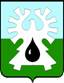 МУНИЦИПАЛЬНОЕ ОБРАЗОВАНИЕ ГОРОД УРАЙХАНТЫ-МАНСИЙСКИЙ АВТОНОМНЫЙ ОКРУГ - ЮГРАДУМА ГОРОДА УРАЙПРОТОКОЛзаседания Думы города Урай шестого созыва22.02.2018                                                                                                          № 1609-00 час.Председательствовала: Александрова Г.П. - председатель Думы города                                                                               Урай.ПрисутствовалиНа заседании присутствует 13 депутатов, имеются 5 доверенностей отсутствующих депутатов (прилагаются).  Шестнадцатое заседание Думы города Урай является правомочным.На заседании присутствовал прокурор города Урай Майоров А.А., также присутствовали:СЛУШАЛИ: О повестке шестнадцатого заседания Думы города Урай.Докладчик: Александрова Г.П., председатель Думы города Урай.РЕШИЛИ: Утвердить повестку шестнадцатого заседания Думы города Урай:Результат голосования: единогласно.СЛУШАЛИ: О порядке работы шестнадцатого заседания Думы  города                         Урай. Докладчик: Александрова Г.П., председатель Думы города    Урай.РЕШИЛИ: Утвердить следующий порядок работы шестнадцатого заседания Думы города Урай:          - докладчикам по вопросам повестки  №3 «О состоянии законности на территории города Урай за 2017 год», №4  «Об итогах оперативно служебной деятельности ОМВД России по г. Ураю за 2017 год» предоставить до 20 минут;   - докладчикам по остальным вопросам повестки предоставить до 10 ми-нут;   - выступающим в прениях - до 3х минут; - перерыв на 20 минут через полтора часа работы.Результат голосования: единогласно.Баев С.А., председатель комиссии по нормотворчеству, вопросам городского развития и хозяйства, озвучил решение комиссии.РЕШИЛИ: Принять проект решения в целом.Результат голосования единогласно.Председательствующий. При рассмотрении вопроса «О внесении изменений в устав города Урай»  комиссия приняла рекомендации в адрес депутатов Думы о проведении в 2018 году мероприятий Думы по вопросам:    1.  участия города Урай в организации деятельности по накоплению (в том числе раздельному накоплению), сбору, транспортированию, обработке, утилизации, обезвреживанию, захоронению твердых коммунальных отходов (март);    2. создания в городе Урай условий для организации проведения независимой оценки качества условий оказания услуг организациями в порядке и на условиях, которые установлены федеральными законами, а также применение результатов независимой оценки качества условий оказания услуг организациями при оценке деятельности руководителей подведомственных организаций и осуществление контроля за принятием мер по устранению недостатков, выявленных по результатам независимой оценки качества условий оказания услуг организациями, в соответствии с федеральными законами (май). Поставила предложение комиссии на голосование.РЕШИЛИ: Провести в 2018 году мероприятия в Думе по вопросам:    1.  участия города Урай в организации деятельности по накоплению (в том числе раздельному накоплению), сбору, транспортированию, обработке, утилизации, обезвреживанию, захоронению твердых коммунальных отходов (март);    2. создания в городе Урай условий для организации проведения независимой оценки качества условий оказания услуг организациями в порядке и на условиях, которые установлены федеральными законами, а также применение результатов независимой оценки качества условий оказания услуг организациями при оценке деятельности руководителей подведомственных организаций и осуществление контроля за принятием мер по устранению недостатков, выявленных по результатам независимой оценки качества условий оказания услуг организациями, в соответствии с федеральными законами (май). Результат голосования единогласно.Баев С.А., председатель комиссии по нормотворчеству, вопросам городского развития и хозяйства, озвучил решение комиссии.РЕШИЛИ: Принять проект решения в целом.Результат голосования единогласно. (Решение прилагается)(Информация прилагается)Вопросы докладчику задали: Бабенко А.В. О работе телефонной горячей линии.Александрова Г.П. Об увеличении количества выявленных нарушений и коррупционных составляющих.РЕШИЛИ: Информацию принять к сведению.Результат голосования: единогласно.(Информация прилагается)Вопросы докладчику задали: Бабенко А.В. О контроле за выдворением иностранных граждан из Российской Федерации.Александрова Г.П. О численности поискового отряда «Сокол» и его функциях.Выступили:Бабенко А.В. 1. О высоком профессионализме сотрудников отдела по делам несовершеннолетних ОМВД России по г. Ураю.2. О надписях на фасадах домов.Подбуцкая Е.Н. 1. О необходимости дальнейшего взаимодействия с образовательными организациями.2. Выразила благодарность оперативно – следственной группе ОМВД России по г. Ураю за раскрытое преступление.Закирзянов Т.Р. Поздравил с праздником - Днем защитника Отечества сотрудников ОМВД России по г. Ураю.РЕШИЛИ: Информацию принять к сведению.Результат голосования: единогласно.(Информация прилагается)Величко А.В., председатель комиссии по социальной политике озвучил решение комиссии.РЕШИЛИ: Информацию принять к сведению.Результат голосования единогласно.(Информация прилагается)Вопросы докладчику задали: Закирзянов Т.Р. О динамике увеличения количества отловленных животных в год.Александрова Г.П. Об источниках финансирования мероприятий по организации и осуществлению отлова и содержания  бездомных животных.Кочемазов А.В. О времени содержания бездомных животных в местах передержки.Баев С.А., председатель комиссии по нормотворчеству, вопросам городского развития и хозяйства, озвучил решение комиссии.РЕШИЛИ: Информацию принять к сведению.Результат голосования единогласно.(Информация прилагается)Вопросы докладчику задалМазитов Р.З. О штатной численности сотрудников отдела по работе с обращениями граждан администрации города Урай.Выступил Мазитов Р.З. О снижении количества обращений в отдел по работе с обращениями граждан администрации города Урай и увеличении при этом обращений граждан в прокуратуру города, что говорит об утрате доверия к власти. Баев С.А., председатель комиссии по нормотворчеству, вопросам городского развития и хозяйства, озвучил решение комиссии.РЕШИЛИ: Информацию принять к сведению.Результат голосования единогласно.ПЕРЕРЫВ                                                                                    10.20 - 10.50 час.Председательствовала: Александрова Г.П. - председатель Думы города                                                                               Урай.ПрисутствовалиПосле перерыва на заседании присутствует 12 депутатов, имеются 4 доверенностей отсутствующих депутатов (прилагаются).  Шестнадцатое заседание Думы города Урай является правомочным.(Информация прилагается)Вопросы докладчику задали:Величко А.В. О мерах к гражданам льготной категории за неосвоение  земельных участков, выделенных им под индивидуальное жилищного строительство.Кочемазов А.В. Об источниках финансирования субсидий гражданам, отказавшимся от земельных участков под индивидуальное жилищное строительство.Баев С.А., председатель комиссии по нормотворчеству, вопросам городского развития и хозяйства, озвучил решение комиссии.РЕШИЛИ: Информацию принять к сведению.Результат голосования единогласно.Баев С.А., председатель комиссии по нормотворчеству, вопросам городского развития и хозяйства, озвучил решение комиссии.РЕШИЛИ: Принять проект решения в целом.Результат голосования единогласно.(Решение прилагается)Подбуцкая Е.Н., заместитель председателя комиссии по экономике, бюджету, налогам и муниципальной собственности, озвучила решение комиссии.РЕШИЛИ: Принять проект решения в целом.Результат голосования: единогласно.(Решение прилагается) (Информация прилагается)Величко А.В., председатель комиссии по социальной политике, озвучил решение комиссии.Результат голосования: единогласно. Баев С.А., председатель комиссии по нормотворчеству, вопросам городского развития и хозяйства, озвучил решение комиссии.РЕШИЛИ: Принять проект решения в целом.Результат голосования единогласно.(Решение прилагается)Выступила Александрова Г.П. Выразила благодарность прокурору города за работу сотрудника прокуратуры на заседаниях постоянных комиссий.Баев С.А., председатель комиссии по нормотворчеству, вопросам городского развития и хозяйства, озвучил решение комиссии.РЕШИЛИ: Принять проект решения в целом.Результат голосования единогласно.(Решение прилагается)Александрова Г.П., председатель комиссии по Регламенту, вопросам депутатской деятельности, этики и наградам, озвучила решение комиссии.РЕШИЛИ: Принять проект решения в целом.Результат голосования единогласно.(Решение прилагается)Александрова Г.П., председатель комиссии по Регламенту, вопросам депутатской деятельности, этики и наградам, озвучила решение комиссии.РЕШИЛИ: Принять проект решения в целом.Результат голосования единогласно.(Решение прилагается)Александрова Г.П. О заключении концессионного соглашения между муниципальным образованием город Урай и ОАО «ЮТЭК - Региональные сети» (заседание Думы от 21.12.2017 №15).Зайцев В.И. Об обращении Молодежной палаты города Урай по вопросу организации площадки либо сквера для отдыха и занятий спортом молодежи города.Выступили: Иванов А.В., Бабенко А.В., Закирзянов Т.Р. О поддержке инициативы Молодежной палаты города Урай.Закирзянов Т.Р. О создании концепции площадки или сквера для подростков.Бабенко А.В. О приеме депутатов жителей города на избирательных участках 22.02.2018.Председатель  Думы города Урай                                        Г.П. Александровадепутаты:Бабенко А.В.,Баев С.А.,Величко А.В.,Жигарев Е.В.,Зайцев В.И.,Закирзянов Т.Р.Злыгостев С.И.,Кочемазов А.В.,Мазитов Р.З.,Перевозкина Л.Ф.,Подбуцкая Е.Н.,Тулупов А.Ю.Отсутствовали депутаты:Горбачев М.В.- доверенность Закирзянову Т.Р.,Акчурин М.Р.- доверенность Тулупову А.Ю.,Моряков В.П. - доверенность Тулупову А.Ю.,Свиридов Д.П. - доверенность Бабенко А.В.,Стадухина М.И.- доверенность Александровой Г.П.Иванов А.В.-глава города Урай,Гамузов В.В.-первый заместитель главы города Урай,Круглова С.В.-заместитель главы города Урай,Новоселова С.П.-заместитель главы города Урай,Макаров С.Г.-директор муниципального казенного учреждения «Управление капитального строительства города Урай»,Мовчан О.В.-начальник правового управления администрации города Урай,Парфентьева А.А.-директор муниципального казенного учреждения «Управление градостроительства, землепользования и природопользования города Урай»,Гамузова О.И.-начальник юридического отдела аппарата Думы города Урай,Коломиец А.В.-старший инспектор аппарата Думы города Урай,Лысюк Д.А.-пресс-секретарь председателя Думы города Урай,Чемогина Л.Л.-руководитель аппарата Думы города Урай,Маляренко О.С.-помощник депутата Думы города Урай М.В. Горбачева,представители средств массовой информации (ТРК «Спектр+» ООО «Медиа-холдинг «Западная Сибирь», Общественно-политическая газета города Урая «Знамя»).представители средств массовой информации (ТРК «Спектр+» ООО «Медиа-холдинг «Западная Сибирь», Общественно-политическая газета города Урая «Знамя»).представители средств массовой информации (ТРК «Спектр+» ООО «Медиа-холдинг «Западная Сибирь», Общественно-политическая газета города Урая «Знамя»).О внесении изменений в устав города Урай.Докладчик: Мовчан Ольга Владимировна, начальник правового управления администрации города Урай.О внесении изменений в решение Думы города Урай «О Положении о порядке организации и осуществления территориального общественного самоуправления в городе Урай».Докладчик: Мовчан Ольга Владимировна, начальник правового управления администрации города Урай.О состоянии законности на территории города Урай за 2017 год.Докладчик: Майоров Артём Анатольевич, прокурор города Урай.Об итогах оперативно служебной деятельности ОМВД России по г. Ураю за 2017 год.Докладчик: Капустин Родион Анатольевич, начальник Отдела Министерства внутренних дел Российской Федерации по городу Ураю.О качестве и доступности электронных муниципальных услуг населению.Докладчик: Уланова Лариса Викторовна, начальник управления экономики, анализа и прогнозирования администрации города Урай.Содокладчик: Ермакова Ольга Алексеевна, начальник управления по информационным технологиям и связи администрации города Урай.Об организации и осуществлении мероприятий по отлову  и содержанию  бездомных животных.Докладчик: Третьяков Сергей Федорович, исполняющий обязанности начальника муниципального казенного учреждения «Управление жилищно-коммунального хозяйства города Урай».Информация о реализации Федерального закона от 02.05.2006 №59-ФЗ «О порядке рассмотрения обращений граждан Российской Федерации» за 2017 год в рамках реализации полномочий органа администрации города Урай.Докладчик: Хусаинов Роман Альвиртович, начальник отдела по работе с обращениями граждан администрации города Урай.О ходе реализации программы «Комплексное развитие города Урай в сфере жилищного строительства и социальной инфраструктуры на 2012 - 2020 годы» в 2017 году.Докладчик: Парфентьева Алла Александровна, директор муниципального казенного учреждения «Управление градостроительства, землепользования и природопользования города Урай».О признании утратившим силу решения Думы города Урай.Докладчик: Парфентьева Алла Александровна, директор муниципального казенного учреждения «Управление градостроительства, землепользования и природопользования города Урай».О внесении изменений в порядок управления и распоряжения имуществом, находящимся в муниципальной собственности города Урай.Докладчик: Гарифов Вадим Рафаилович, председатель комитета по управлению муниципальным имуществом администрации города Урай.О выполнении рекомендации Думы города Урай от21.09.2017 (о выполненных до конца 2017 года работах на объекте «Больница восстановительного лечения в г. Урай»).Докладчик: Макаров Сергей Геннадьевич, директор муниципального казенного учреждения «Управление капитального строительства города Урай».О внесении изменений в решение Думы города Урай «О порядке материально-технического и организационного обеспечения деятельности органов местного самоуправления».Докладчик: Александрова Галина Петровна, председатель Думы города Урай.О соглашении о взаимодействии между прокуратурой города Урай и Думой города Урай.Докладчик: Александрова Галина Петровна, председатель Думы города Урай.О награждении Почетной грамотой Думы города Урай.Докладчик: Александрова Галина Петровна, председатель комиссии по Регламенту, вопросам депутатской деятельности, этики и наградам.О награждении Благодарственным письмом Думы города Урай.Докладчик: Александрова Галина Петровна, председатель комиссии по Регламенту, вопросам депутатской деятельности, этики и наградам.Разное.1) О заключении концессионного соглашения между муниципальным образованием город Урай и ОАО «ЮТЭК - Региональные сети» (заседание Думы от 21.12.2017 №15).СЛУШАЛИ 1:О внесении изменений в устав города Урай.О внесении изменений в устав города Урай.СЛУШАЛИ 1:Докладчик: Мовчан Ольга Владимировна, начальник правового управления администрации города Урай.СЛУШАЛИ 2:О внесении изменений в решение Думы города Урай «О Положении о порядке организации и осуществления территориального общественного самоуправления в городе Урай».О внесении изменений в решение Думы города Урай «О Положении о порядке организации и осуществления территориального общественного самоуправления в городе Урай».СЛУШАЛИ 2:Докладчик:Мовчан Ольга Владимировна, начальник правового управления администрации города Урай.СЛУШАЛИ 3:О состоянии законности на территории города Урай за 2017 год.О состоянии законности на территории города Урай за 2017 год.Докладчик:Майоров Артём Анатольевич, прокурор города Урай.СЛУШАЛИ 4:Об итогах оперативно служебной деятельности ОМВД России по г. Ураю за 2017 год.Об итогах оперативно служебной деятельности ОМВД России по г. Ураю за 2017 год.СЛУШАЛИ 4:Докладчик: Капустин Родион Анатольевич, начальник Отдела Министерства внутренних дел Российской Федерации по городу Ураю.СЛУШАЛИ 5:О качестве и доступности электронных муниципальных услуг населению.О качестве и доступности электронных муниципальных услуг населению.СЛУШАЛИ 5:Докладчик:Уланова Лариса Викторовна, начальник управления экономики, анализа и прогнозирования администрации города Урай.Содокладчик:Ермакова Ольга Алексеевна, начальник управления по информационным технологиям и связи администрации города Урай.СЛУШАЛИ 6:Об организации и осуществлении мероприятий по отлову  и содержанию  бездомных животных.Об организации и осуществлении мероприятий по отлову  и содержанию  бездомных животных.СЛУШАЛИ 6:Докладчик:Третьяков Сергей Федорович, исполняющий обязанности начальника муниципального казенного учреждения «Управление жилищно-коммунального хозяйства города Урай».СЛУШАЛИ 7:Информация о реализации Федерального закона от 02.05.2006 №59-ФЗ «О порядке рассмотрения обращений граждан Российской Федерации» за 2017 год в рамках реализации полномочий органа администрации города Урай.Информация о реализации Федерального закона от 02.05.2006 №59-ФЗ «О порядке рассмотрения обращений граждан Российской Федерации» за 2017 год в рамках реализации полномочий органа администрации города Урай.Докладчик:Хусаинов Роман Альвиртович, начальник отдела по работе с обращениями граждан администрации города Урай.депутаты:Бабенко А.В.,Баев С.А.,Величко А.В.,Жигарев Е.В.,Зайцев В.И.,Закирзянов Т.Р.Злыгостев С.И.,Кочемазов А.В.,Мазитов Р.З.,Перевозкина Л.Ф.,Подбуцкая Е.Н.,Отсутствовали депутаты:Акчурин М.Р.,Горбачев М.В.- доверенность Закирзянову Т.Р.,Моряков В.П.,Свиридов Д.П. - доверенность Бабенко А.В.,Стадухина М.И.- доверенность Александровой Г.П.,Тулупов А.Ю. - доверенность Александровой Г.П.СЛУШАЛИ 8:О ходе реализации программы «Комплексное развитие города Урай в сфере жилищного строительства и социальной инфраструктуры на 2012 - 2020 годы» в 2017 году.О ходе реализации программы «Комплексное развитие города Урай в сфере жилищного строительства и социальной инфраструктуры на 2012 - 2020 годы» в 2017 году.Докладчик:Парфентьева Алла Александровна, директор муниципального казенного учреждения «Управление градостроительства, землепользования и природопользования города Урай».СЛУШАЛИ 9:О признании утратившим силу решения Думы города Урай.О признании утратившим силу решения Думы города Урай.СЛУШАЛИ 9:Докладчик: Парфентьева Алла Александровна, директор муниципального казенного учреждения «Управление градостроительства, землепользования и природопользования города Урай».СЛУШАЛИ 10:О внесении изменений в порядок управления и распоряжения имуществом, находящимся в муниципальной собственности города Урай.О внесении изменений в порядок управления и распоряжения имуществом, находящимся в муниципальной собственности города Урай.СЛУШАЛИ 10:Докладчик: Гарифов Вадим Рафаилович, председатель комитета по управлению муниципальным имуществом администрации города Урай.СЛУШАЛИ 11:О выполнении рекомендации Думы города Урай от21.09.2017 (о выполненных до конца 2017 года работах на объекте «Больница восстановительного лечения в г. Урай»).О выполнении рекомендации Думы города Урай от21.09.2017 (о выполненных до конца 2017 года работах на объекте «Больница восстановительного лечения в г. Урай»).СЛУШАЛИ 11:Докладчик: Макаров Сергей Геннадьевич, директор муниципального казенного учреждения «Управление капитального строительства города Урай».РЕШИЛИ:1. Информацию принять к сведению.2. Рекомендацию с контроля не снимать,3. Информацию по исполнению рекомендации заслушать на заседании Думы в сентябре 2018 года.СЛУШАЛИ 12:О внесении изменений в решение Думы города Урай «О порядке материально-технического и организационного обеспечения деятельности органов местного самоуправления».О внесении изменений в решение Думы города Урай «О порядке материально-технического и организационного обеспечения деятельности органов местного самоуправления».СЛУШАЛИ 12:Докладчик: Александрова Галина Петровна, председатель Думы города Урай.СЛУШАЛИ 13:О соглашении о взаимодействии между прокуратурой города Урай и Думой города Урай.О соглашении о взаимодействии между прокуратурой города Урай и Думой города Урай.СЛУШАЛИ 13:Докладчик: Александрова Галина Петровна, председатель Думы города Урай.СЛУШАЛИ 14:О награждении Почетной грамотой Думы города Урай.О награждении Почетной грамотой Думы города Урай.СЛУШАЛИ 14:Докладчик: Александрова Галина Петровна, председатель комиссии по Регламенту, вопросам депутатской деятельности, этики и наградам.СЛУШАЛИ 15:О награждении Благодарственным письмом Думы города Урай.О награждении Благодарственным письмом Думы города Урай.СЛУШАЛИ 15:Докладчик: Александрова Галина Петровна, председатель комиссии по Регламенту, вопросам депутатской деятельности, этики и наградам.СЛУШАЛИ 14:Разное.